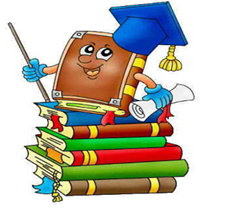 План культурно-развлекательных мероприятий, организуемых для детейв летний период 2020 года  в рамках программы  «Лето книжного цвета» в Андринской поселковой библиотекеДатапроведенияВремя проведениямероприятияМероприятие(название)Адрес,контактные телефоныУсловия посещения(стоимость билетов)(1)(2)(3)(5)1 июня 2020 г.09.00Развлекательная конкурсная программа «Детский БУМ»пгт. Андра МБДОУ ДСОВ «Семицветик» (дежурная группа)Вход свободный1 июня 2020 г.09.00Видеоролик «Детство – это здорово»пгт. Андра ул. Набережная, 1 Андринская поселковая библиотека филиал МКУК «МБОР», Ютуб канал МБУК МБОР6 июня 2020 г.15.00Беседа «Полезные привычки»/ видеороликМБДОУ ДСОВ Семицветик (дежурная группа) Андринская поселковая библиотека филиал,  Ютуб канал МБУК МБОРВход свободный6 июня 2020г.Викторина по сказкам ПушкинаМБДОУ ДСОВ Семицветик (дежурная группа) Андринская поселковая библиотека Ютуб канал МБУК МБОР,филиал12 июня 2020 г.с 15.00 до 18.00Турнир по настольным играм "Путешествие в страну игр"/видеообзорпгт. Андра ул. Набережная, 1 Андринская поселковая библиотека филиал МКУК «МБОР», Ютуб канал МБУК МБОРВход свободный14 июня 2020 г.16.00Праздник книги «Чтение с увлечением»пгт. Андра ул. Набережная, 1 Андринская поселковая библиотека филиал МКУК «МБОР»Вход свободный19 июня 2020 г.с 15.00 до 18.00Любимые герои книг на экранепгт. Андра ул. Набережная, 1 Андринская поселковая библиотека филиал МКУК «МБОР», ютуб канал МБУК МБОРВход свободный21 июня 2020 г.15.00Беседа «Режим дня»пгт. Андра ул. Набережная, 1 Андринская поселковая библиотека филиал МКУК «МБОР», ютуб канал МБУК МБОРВход свободный28 июня 2020г.с 15.00 до 18.00Арт-мастерская «Я-иллюстратор»пгт. Андра ул. Набережная, 1 Андринская поселковая библиотека филиал МКУК «МБОР»Вход свободный3 июля 2020 г.с 15.00 до 18.00Любимые герои книг на экранепгт. Андра ул. Набережная, 1 Андринская поселковая библиотека филиал МКУК «МБОР», ютуб канал МБУК МБОРВход свободный5 июля 2018 г.15.00Беседа «Поведение в лесу»пгт. Андра ул. Набережная, 1 Андринская поселковая библиотека филиал МКУК «МБОР»Вход свободный8 июля 2020 г.«День Семьи, любви и верности»пгт. Андра ул. Набережная, 1 Андринская поселковая библиотека филиал МКУК «МБОР», ютуб канал МБУК МБОР10 июля 2020 г.с 15.00 до 18.00Арт-мастерская «Я-иллюстратор»пгт. Андра ул. Набережная, 1 Андринская поселковая библиотека филиал МКУК «МБОР»Вход свободный12 июля 2020 г.15.00Беседа о здоровом питаниипгт. Андра ул. Набережная, 1 Андринская поселковая библиотека филиал МКУК «МБОР»Вход свободный17 июля 2020 г.16.00Викторина по сказкам«Сказочная эстафета»пгт. Андра ул. Набережная, 1 Андринская поселковая библиотека филиал МКУК «МБОР», Ютуб канал МБУК МБОРВход свободный19 июля 2020 г.15.00Беседа о правилах поведения на воде/видеобеседапгт. Андра ул. Набережная, 1 Андринская поселковая библиотека филиал МКУК «МБОР», Ютуб канал МБУК МБОРВход свободный24 июля 2020г.16.00Познавательная игровая программа«Люби и знай свой край»/видеообзорпгт. Андра ул. Набережная, 1 Андринская поселковая библиотека филиал МКУК «МБОР»Вход свободный26 июля 2020 г.с 15.00 до 18.00Арт-мастерская «Я-иллюстратор»пгт. Андра ул. Набережная, 1 Андринская поселковая библиотека филиал МКУК «МБОР», Ютуб канал МБУК МБОРВход свободный31 июля 2020 г15.00Беседа о правилах дорожного движения./видеопгт. Андра ул. Набережная, 1 Андринская поселковая библиотека филиал МКУК «МБОР», Ютуб канал МБУК МБОРВход свободный